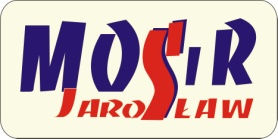 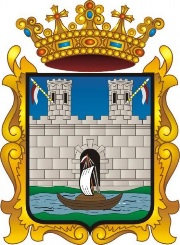 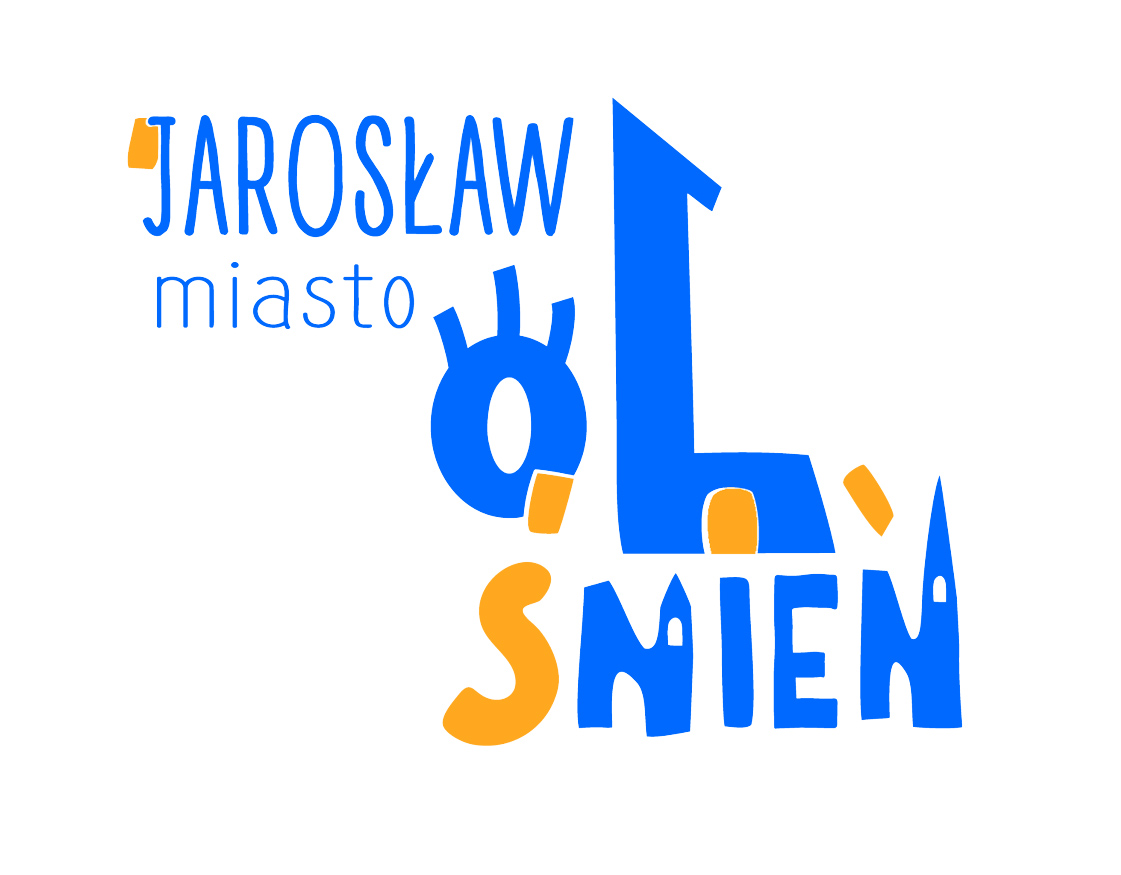 REGULAMIN V OTWARTYCH MISTRZOSTW JAROSŁAWIA W PŁYWANIU. 1. Organizatorzy zawodów:Burmistrz Miasta Jarosławia, MOSiR Jarosław, 2. Termin i miejsce zawodówZawody odbędą się 12.09.2021r o godzinie 9.00 na Krytej Pływalni w Jarosławiu, ul. Sikorskiego 5.     Rocznik 2014 – 2010 – odprawa techniczna 8.30, start zawodów 9.00     Rocznik 2009 i starsi – odprawa techniczna 11.00, start zawodów 11.30  3. Cel zawodówPopularyzacja sportu pływackiego wśród dzieci i młodzieży z Gminy Miejskiej Jarosław. Propagowanie pływania jako dyscypliny wpływającej na wszechstronny rozwój zdolności ruchowych dzieci                    i młodzieży. 4. Dane techniczne pływalniDługość – 25 m.Ilość torów – 6Temperatura wody – 28 st. C Pomiar czasu – automatycznyZawody przeprowadzone będą seriami na czas, obowiązuje podział na kategorie wiekowe. 
Rozstawienia dokona organizator zawodów.5. Uczestnicy: 
Dzieci, młodzież i dorośli – wszyscy, którzy chcą sprawdzić poziom swoich umiejętności pływackich na dystansach określonych regulaminem zawodów. 6. KonkurencjeWe wszystkich konkurencjach oddzielnie startują chłopcy i dziewczęta. Roczniki 2014, 2013, 2012 startuje w jednej konkurencji indywidualnej wyszczególnionej         w tabeli. Roczniki 2011 i starsi startuje w dwóch konkurencjach indywidualnych wyszczególnionej       w tabeli oraz dodatkowo możliwość startu na dystansie 100 m stylem dowolnych w biegu          o Puchar Burmistrza Miasta Jarosławia.7. NagrodyZawodnicy otrzymują medale za miejsca I – III w każdej konkurencji w kategorii wiekowej.Organizator zastrzega sobie prawo wręczenia dodatkowych nagród.  8. Zgłoszenia do zawodówZgłoszenia do zawodów prosimy przesyłać wyłącznie drogą elektroniczną na adres e-mail: tomasz.bachorz@op.pl,.  Aby zgłoszenie zostało przyjęty powinno zawierać:
Imię i Nazwisko
Datę urodzenia
Nazwę i konkurencji wg tabeli z pkt 6. wraz z czasami (do rozstawienia) uzyskanymi w danej konkurencji w ciągu ostatniego roku.
Lub za pomocą pliku zaproszenie .lxf (Splash Entry Editor) opublikowane na stronie www.livetiming.plZgoda rodzica lub prawnego opiekuna na udział w zawodach do pobrania na stronie www.mosir.pl lub w kasie pływalni. Wypełniony i podpisany formularz należy dostarczyć w dniu zawodów na odprawie technicznej.Zgłoszenia należy przesłać w nieprzekraczalnym terminie 11.09.2021 godz. 14:00.
Organizator zastrzega sobie prawo dopuszczenia do startu zawodników, którzy zgłoszą się do zawodów po w/w terminie.W razie pytań dot. zgłoszeń: tel. 693 971 777, 16 621 56 58 wew. 42W trakcie trwania zawodów, wyniki będą publikowane na żywo na stronie www.livetiming.pl. 
Dokładny adres wyników na żywo: http://live.livetiming.pl/bachorz/2021/09_12_jaroslaw/index.html9. SPRAWY ORGANIZACYJNE 
W związku z COVID-19 i wytycznymi MZ i SANEPID organizator zawodów wprowadza następujące zasady: 
 zgłoszenie do udziału w zawodach jest jednoznaczne z oświadczeniem, że uczestnik nie jest chory i w ciągu ostatnich 10 dni nie miał kontaktu z osobą zarażoną COVID-19 oraz nie jest w okresie kwarantannyzgłoszenie do udziału w zawodach jest jednoznaczne z oświadczeniem o braku przeciwwskazań zdrowotnych do udziału w zawodach pływackich, w związku z RODO udział (zgłoszenie do zawodów) jest jednoznaczne z wyrażeniem zgody 
na udostępnienie danych osobowych (listy startowe, wyniki, dekoracje itp.) oraz 
wyrażeniem zgody na publikację wizerunku w celach reklamowych i promocyjnych 
organizatora
 bezwzględne stosowanie się do dodatkowego regulaminu krytej pływalni w związku  z pandemią COVID-19         wszystkie osoby przebywające na obiekcie muszą mieć zakryte usta oraz nos. Nie dotyczy to                     zawodników, którzy w danej chwili biorą udział w swoich konkurencjach lub są w trakcie rozgrzewki  na trybunie zostanie udostępnione 50% miejsc dla kibiców organizator nie ponosi odpowiedzialności z tytułu ubezpieczeń zdrowotnych i następstw 
   nieszczęśliwych wypadków   w sprawach nie objętych regulaminem decyduje organizator zawodówOchrona danych osobowych1. Administratorem danych osobowych jest Miejski Ośrodek Sportu i Rekreacji w Jarosławiu, ul. Sikorskiego 5, NIP: 792-20-31-550, tel. 16 621-56-58 , e-mail: mosir@mosir.jaroslaw.pl2. Dane osobowe uczestników zawodów będą przetwarzane w celach, zakresie i przez okres niezbędny  dla  organizacji,  przeprowadzenia  i zawodów  pływackich:  „V Otwarte Mistrzostwa Jarosławia w Pływaniu” w dniu 12.09.2021 aż do wyłonienia zwycięzców i odbioru nagród.3.  Dane  osobowe  uczestników  Zawodów  będą  wykorzystywane  zgodnie  z  warunkami określonymi w rozporządzeniu Parlamentu Europejskiego i Rady (UE)  2016/679  z  dnia  27 kwietnia 2016 r. w sprawie ochrony osób fizycznych w związku z przetwarzaniem danych osobowych  i  w  sprawie  swobodnego  przepływu  takich  danych  oraz  uchylenia  dyrektywy 95/46/WE  (OJ  L  119,  4.5.2016,  p.  1–88,  RODO),  ustawy  z  dnia  29  sierpnia  1997r.  o ochronie danych osobowych (t.j. z 2016 r. poz. 922., UODO), polskimi przepisami przyjętymi w celu umożliwienia stosowania RODO, innymi obowiązującymi przepisami prawa oraz niniejszym Regulaminem.4. Podane  dane  mogą  być  przekazywane  innym  firmom,  które  z  nami  współpracują  przy organizacji imprez m.in. dostawcom usług pomiaru czasu, IT, dostawcom usług fotograficznych 
i video, partnerom imprez sportowych -przy czym te firmy będą przetwarzać dane na podstawie umowy z nami, wyłącznie w zakresie i w celu podanym w pkt 25. Podstawę przetwarzania Pani/Pani danych osobowych stanowi art. 23 ust. 1 pkt 3 UODO oraz art.  6  ust.  1  lit  b)  RODO –realizacja umowy (akceptacja Regulaminu i zgłoszenie udziału 
w zawodach stanowi zawarcie umowy) oraz art. 23 ust. 1 pkt 1 UODO i art. 6 ust. 1 lit. a) RODO –dobrowolna, jednoznaczna, świadoma i konkretna zgoda osoby, której dane dotyczą.6. Uczestnikom  przysługują  prawa  do:  a)  dostępu  do  danych,  b)  sprostowania  danych, c) usunięcia danych, d) ograniczenia przetwarzania danych, e) cofnięcia wyrażonej zgody na przetwarzanie danych w postaci wizerunku w dowolnym momencie, co uniemożliwi jednak udział w zawodach: „V Otwarte Mistrzostwa Jarosławia w Pływaniu” w dniu 12.09.2021.7. Uczestnikom przysługuje również prawo do wniesienia skargi do Prezesa Urzędu Ochrony Danych Osobowych na przetwarzanie ich danych przez Administratora. Realizacja uprawnień, o których  mowa  powyżej  może  odbywać  się  poprzez  pisemne  wskazanie  swoich  żądań przesłane na adres Administratora. Udział  w  Zawodach  pływackich  obejmuje  także  zgodę na publikację  imienia  i  nazwiska uczestnika wraz z nazwą miejscowości, w której trenuje – w każdy sposób, w jaki publikowany lub  rozpowszechniany  będzie  projekt.  Organizator  ma również  prawo  opublikować  imię i nazwisko uczestnika wraz z jego datą urodzenia, nazwą klubu i  miejscowością, w której zamieszkuje,  na  liście  startowej  oraz  w  wynikach  zawodów publikowanych  w  Internecie i w miejscu rozgrywania zawodów pływackich.8. Podanie danych osobowych oraz wyrażenie zgody na ich przetwarzanie jest dobrowolne, lecz ich niepodanie lub brak zgody na ich  przetwarzanie uniemożliwia udział w Zawodach.Kategoria wiekowa 2014Kategoria wiekowa 2013 i 2012Kategoria wiekowa 2011 i 201025 m grzbietowym25 dowolnym (kraul)25 m grzbietowym25 m dowolnym (kraul)50m grzbietowym50m dowolnym50 m klasycznymKategoria wiekowa 2009 i 2008Kategoria wiekowa 2007 i 2006Kategoria wiekowa 2005 i starsi50m grzbietowym50m dowolnym50 m klasycznym50 m motylkowym50m grzbietowym50m dowolny50 m klasycznym50 m motylkowym50 m grzbietowym 50 m dowolnym50 m klasycznym 50 m motylkowymO Puchar Burmistrza(bez podziału na kategorie wiekowe)100 m dowolnym